Приложение 11 к Нормам и правилам в области промышленной безопасности «Правила устройства и безопасной эксплуатации погрузчиков» (пункт 4.214. раздела IV)Суммарный боковой зазор S между исходной вилой и поверхностью удлинителя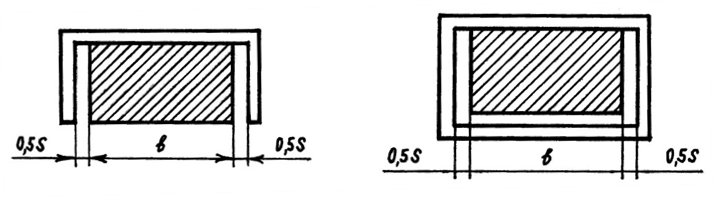 	а)	б)Рисунок 11.1а) открытое сечение; б) закрытое сечение